附件2：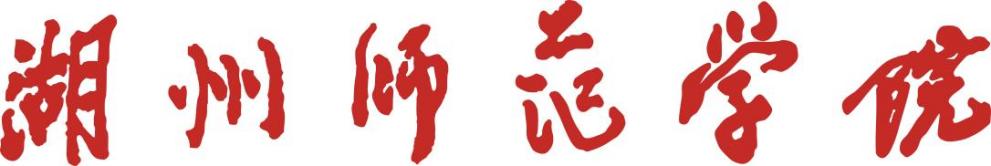 优秀研究生导师申 报 表导师姓名：          韩慧              学 位 点：      湖州师范学院          所在学院：  湖州师范学院附属第一医院   联系方式：      13857245270         填表日期：   2023 年  5 月  6 日     湖州师范学院研究生院制填  表  说  明1. 本表建议用打印方式填写，填写内容应实事求是、内容翔实、文字精炼。2. 时间格式填写8位数字，如19720101； 3. 成果业绩统计时期2018年5月1日至2023年5月1日。4. 获奖情况以获奖证书或文件发布日期为准。5. 申请人所填内容，由所在学院负责审核。6. 表中栏目没有内容的一律填“无”。7. 本表纸质版单面打印，左侧装订。申报人承诺：本人承诺以下所填内容完全真实，如有虚假，愿意承担相应责任。申请人签字：韩慧                               2023年5月 6 日一、基本情况三、教学科研业绩四、推荐意见导师姓名导师姓名韩慧韩慧韩慧韩慧出生日期出生日期出生日期19730527197305271973052719730527政治面貌政治面貌中共党员中共党员中共党员中共党员学历/学位学历/学位学历/学位本科/无本科/无本科/无本科/无职称/职务职称/职务主任护师/护理部主任主任护师/护理部主任主任护师/护理部主任主任护师/护理部主任留学经历留学经历留学经历无无无无入职时间入职时间1991年7月1991年7月1991年7月1991年7月专业领域专业领域专业领域护理护理护理护理获得导师资格情况获得导师资格情况硕导2014年8月2014年8月2014年8月导师年度考核结果导师年度考核结果导师年度考核结果合格合格合格合格获得导师资格情况获得导师资格情况完整指导研究生届数七七七导师年度考核结果导师年度考核结果导师年度考核结果合格合格合格合格第一导师身份获校级及以上优秀学位论文情况第一导师身份获校级及以上优秀学位论文情况获批级别学生姓名学生姓名学生姓名学位论文题目学位论文题目学位论文题目学位论文题目学位论文题目学位论文题目学位论文题目第一导师身份获校级及以上优秀学位论文情况第一导师身份获校级及以上优秀学位论文情况无第一导师身份获校级及以上优秀学位论文情况第一导师身份获校级及以上优秀学位论文情况负面清单自查（填“是”和“否”）负面清单自查（填“是”和“否”）有违反师德师风行为者；有违反师德师风行为者；有违反师德师风行为者；有违反师德师风行为者；有违反师德师风行为者；有违反师德师风行为者；有违反师德师风行为者；有违反师德师风行为者；无无无负面清单自查（填“是”和“否”）负面清单自查（填“是”和“否”）发生过教学事故或实验室安全事故者；发生过教学事故或实验室安全事故者；发生过教学事故或实验室安全事故者；发生过教学事故或实验室安全事故者；发生过教学事故或实验室安全事故者；发生过教学事故或实验室安全事故者；发生过教学事故或实验室安全事故者；发生过教学事故或实验室安全事故者；无无无负面清单自查（填“是”和“否”）负面清单自查（填“是”和“否”）所指导的研究生有严重违法违纪者；所指导的研究生有严重违法违纪者；所指导的研究生有严重违法违纪者；所指导的研究生有严重违法违纪者；所指导的研究生有严重违法违纪者；所指导的研究生有严重违法违纪者；所指导的研究生有严重违法违纪者；所指导的研究生有严重违法违纪者；无无无负面清单自查（填“是”和“否”）负面清单自查（填“是”和“否”）本人或指导的研究生存在学术不端；本人或指导的研究生存在学术不端；本人或指导的研究生存在学术不端；本人或指导的研究生存在学术不端；本人或指导的研究生存在学术不端；本人或指导的研究生存在学术不端；本人或指导的研究生存在学术不端；本人或指导的研究生存在学术不端；无无无负面清单自查（填“是”和“否”）负面清单自查（填“是”和“否”）指导的研究生在各级学位论文抽检中被认定为“存在问题学位论文”，或盲审论文未通过者；指导的研究生在各级学位论文抽检中被认定为“存在问题学位论文”，或盲审论文未通过者；指导的研究生在各级学位论文抽检中被认定为“存在问题学位论文”，或盲审论文未通过者；指导的研究生在各级学位论文抽检中被认定为“存在问题学位论文”，或盲审论文未通过者；指导的研究生在各级学位论文抽检中被认定为“存在问题学位论文”，或盲审论文未通过者；指导的研究生在各级学位论文抽检中被认定为“存在问题学位论文”，或盲审论文未通过者；指导的研究生在各级学位论文抽检中被认定为“存在问题学位论文”，或盲审论文未通过者；指导的研究生在各级学位论文抽检中被认定为“存在问题学位论文”，或盲审论文未通过者；无无无负面清单自查（填“是”和“否”）负面清单自查（填“是”和“否”）存在其他违反学校导师管理相关文件者。存在其他违反学校导师管理相关文件者。存在其他违反学校导师管理相关文件者。存在其他违反学校导师管理相关文件者。存在其他违反学校导师管理相关文件者。存在其他违反学校导师管理相关文件者。存在其他违反学校导师管理相关文件者。存在其他违反学校导师管理相关文件者。无无无二、育人效果二、育人效果二、育人效果二、育人效果二、育人效果二、育人效果二、育人效果二、育人效果二、育人效果二、育人效果二、育人效果二、育人效果二、育人效果将研究生纳入自己的科研团队，共同申报并获批市厅级以上项目（可加行）将研究生纳入自己的科研团队，共同申报并获批市厅级以上项目（可加行）将研究生纳入自己的科研团队，共同申报并获批市厅级以上项目（可加行）将研究生纳入自己的科研团队，共同申报并获批市厅级以上项目（可加行）将研究生纳入自己的科研团队，共同申报并获批市厅级以上项目（可加行）将研究生纳入自己的科研团队，共同申报并获批市厅级以上项目（可加行）将研究生纳入自己的科研团队，共同申报并获批市厅级以上项目（可加行）将研究生纳入自己的科研团队，共同申报并获批市厅级以上项目（可加行）将研究生纳入自己的科研团队，共同申报并获批市厅级以上项目（可加行）将研究生纳入自己的科研团队，共同申报并获批市厅级以上项目（可加行）将研究生纳入自己的科研团队，共同申报并获批市厅级以上项目（可加行）将研究生纳入自己的科研团队，共同申报并获批市厅级以上项目（可加行）将研究生纳入自己的科研团队，共同申报并获批市厅级以上项目（可加行）序号学生姓名项目名称项目名称项目级别项目级别项目级别项目级别立项时间立项时间学生排名学生排名学生排名1游姗李玉静基于医共体共享平台的延续性护理对中重度COPD稳定期患者家庭照护能力的影响研究基于医共体共享平台的延续性护理对中重度COPD稳定期患者家庭照护能力的影响研究浙江省医药卫生科技计划项目浙江省医药卫生科技计划项目浙江省医药卫生科技计划项目浙江省医药卫生科技计划项目202120218989892李玉静新型冠状病毒肺炎疫情下“1+3”护理应急管理体系的构建新型冠状病毒肺炎疫情下“1+3”护理应急管理体系的构建湖州市科技局湖州市科技局湖州市科技局湖州市科技局202020209993指导的研究生获得优秀毕业生、实践成果、奖学金等荣誉（可加行）指导的研究生获得优秀毕业生、实践成果、奖学金等荣誉（可加行）指导的研究生获得优秀毕业生、实践成果、奖学金等荣誉（可加行）指导的研究生获得优秀毕业生、实践成果、奖学金等荣誉（可加行）指导的研究生获得优秀毕业生、实践成果、奖学金等荣誉（可加行）指导的研究生获得优秀毕业生、实践成果、奖学金等荣誉（可加行）指导的研究生获得优秀毕业生、实践成果、奖学金等荣誉（可加行）指导的研究生获得优秀毕业生、实践成果、奖学金等荣誉（可加行）指导的研究生获得优秀毕业生、实践成果、奖学金等荣誉（可加行）指导的研究生获得优秀毕业生、实践成果、奖学金等荣誉（可加行）指导的研究生获得优秀毕业生、实践成果、奖学金等荣誉（可加行）指导的研究生获得优秀毕业生、实践成果、奖学金等荣誉（可加行）指导的研究生获得优秀毕业生、实践成果、奖学金等荣誉（可加行）序号学生姓名荣誉名称荣誉名称荣誉名称荣誉名称荣誉名称荣誉等级荣誉等级颁证单位颁证单位获奖时间获奖时间1张阳样2023年“互联网+”大学生创新创业大赛三等奖2023年“互联网+”大学生创新创业大赛三等奖2023年“互联网+”大学生创新创业大赛三等奖2023年“互联网+”大学生创新创业大赛三等奖2023年“互联网+”大学生创新创业大赛三等奖院级院级湖州师范学院湖州师范学院2023032023032张阳样研究生学业奖学金三等奖研究生学业奖学金三等奖研究生学业奖学金三等奖研究生学业奖学金三等奖研究生学业奖学金三等奖校级校级湖州师范学院湖州师范学院2022102022103程晨研究生学业奖学金二等奖研究生学业奖学金二等奖研究生学业奖学金二等奖研究生学业奖学金二等奖研究生学业奖学金二等奖校级校级湖州师范学院湖州师范学院2022122022124程晨研究生学业奖学金二等奖研究生学业奖学金二等奖研究生学业奖学金二等奖研究生学业奖学金二等奖研究生学业奖学金二等奖校级校级湖州师范学院湖州师范学院2021.122021.125程晨2022年湖州师范学院“互联网＋”大学生创新创业大赛优胜奖2022年湖州师范学院“互联网＋”大学生创新创业大赛优胜奖2022年湖州师范学院“互联网＋”大学生创新创业大赛优胜奖2022年湖州师范学院“互联网＋”大学生创新创业大赛优胜奖2022年湖州师范学院“互联网＋”大学生创新创业大赛优胜奖院级院级湖州师范学院湖州师范学院2021122021126梁发存优秀毕业研究生优秀毕业研究生优秀毕业研究生优秀毕业研究生优秀毕业研究生校级校级湖州师范学院湖州师范学院2022122022127梁发存优秀研究生干部优秀研究生干部优秀研究生干部优秀研究生干部优秀研究生干部校级校级湖州师范学院湖州师范学院2022122022128梁发存研究生学业奖学金二等奖研究生学业奖学金二等奖研究生学业奖学金二等奖研究生学业奖学金二等奖研究生学业奖学金二等奖校级校级湖州师范学院湖州师范学院2022122022129梁发存研究生学业奖学金二等奖研究生学业奖学金二等奖研究生学业奖学金二等奖研究生学业奖学金二等奖研究生学业奖学金二等奖校级校级湖州师范学院湖州师范学院20211220211210梁发存2022年湖州师范学院“互联网+”大学生创新创业大赛二等奖2022年湖州师范学院“互联网+”大学生创新创业大赛二等奖2022年湖州师范学院“互联网+”大学生创新创业大赛二等奖2022年湖州师范学院“互联网+”大学生创新创业大赛二等奖2022年湖州师范学院“互联网+”大学生创新创业大赛二等奖院级院级湖州师范学院湖州师范学院20221220221211游姗优秀毕业研究生优秀毕业研究生优秀毕业研究生优秀毕业研究生优秀毕业研究生校级校级湖州师范学院湖州师范学院20220320220312游姗优秀研究生干部优秀研究生干部优秀研究生干部优秀研究生干部优秀研究生干部院级院级湖州师范学院湖州师范学院20211220211213游姗研究生学业奖学金二等奖研究生学业奖学金二等奖研究生学业奖学金二等奖研究生学业奖学金二等奖研究生学业奖学金二等奖院级院级湖州师范学院湖州师范学院20211220211214游姗研究生学业奖学金二等奖研究生学业奖学金二等奖研究生学业奖学金二等奖研究生学业奖学金二等奖研究生学业奖学金二等奖院级院级湖州师范学院湖州师范学院20201120201115李玉静普通高等学校优秀毕业生普通高等学校优秀毕业生普通高等学校优秀毕业生普通高等学校优秀毕业生普通高等学校优秀毕业生省级省级湖州师范学院湖州师范学院2021202116李玉静优秀毕业研究生优秀毕业研究生优秀毕业研究生优秀毕业研究生优秀毕业研究生校级校级湖州师范学院湖州师范学院20210320210317李玉静硕士研究生国家奖学金硕士研究生国家奖学金硕士研究生国家奖学金硕士研究生国家奖学金硕士研究生国家奖学金国家级国家级中华人民共和国教育部中华人民共和国教育部20201220201218李玉静研究生优秀奖学金三等奖研究生优秀奖学金三等奖研究生优秀奖学金三等奖研究生优秀奖学金三等奖研究生优秀奖学金三等奖校级校级湖州师范学院湖州师范学院20201120201119李玉静优秀研究生干部优秀研究生干部优秀研究生干部优秀研究生干部优秀研究生干部校级校级湖州师范学院湖州师范学院20201220201220李玉静优秀研究生优秀研究生优秀研究生优秀研究生优秀研究生校级校级湖州师范学院湖州师范学院20191220191221李玉静研究生优秀奖学金二等奖研究生优秀奖学金二等奖研究生优秀奖学金二等奖研究生优秀奖学金二等奖研究生优秀奖学金二等奖校级校级湖州师范学院湖州师范学院201911201911指导研究生为第一完成人立项市厅级以上科研创新项目或奖励（可加行）　指导研究生为第一完成人立项市厅级以上科研创新项目或奖励（可加行）　指导研究生为第一完成人立项市厅级以上科研创新项目或奖励（可加行）　指导研究生为第一完成人立项市厅级以上科研创新项目或奖励（可加行）　指导研究生为第一完成人立项市厅级以上科研创新项目或奖励（可加行）　指导研究生为第一完成人立项市厅级以上科研创新项目或奖励（可加行）　指导研究生为第一完成人立项市厅级以上科研创新项目或奖励（可加行）　指导研究生为第一完成人立项市厅级以上科研创新项目或奖励（可加行）　指导研究生为第一完成人立项市厅级以上科研创新项目或奖励（可加行）　指导研究生为第一完成人立项市厅级以上科研创新项目或奖励（可加行）　指导研究生为第一完成人立项市厅级以上科研创新项目或奖励（可加行）　指导研究生为第一完成人立项市厅级以上科研创新项目或奖励（可加行）　指导研究生为第一完成人立项市厅级以上科研创新项目或奖励（可加行）　序号学生姓名项目名称项目名称项目名称项目名称项目名称项目等级项目等级立项单位立项单位立项时间立项时间无无无无无指导研究生第一完成人参加省级A类以上学科竞赛获奖，限填5项（可加行）指导研究生第一完成人参加省级A类以上学科竞赛获奖，限填5项（可加行）指导研究生第一完成人参加省级A类以上学科竞赛获奖，限填5项（可加行）指导研究生第一完成人参加省级A类以上学科竞赛获奖，限填5项（可加行）指导研究生第一完成人参加省级A类以上学科竞赛获奖，限填5项（可加行）指导研究生第一完成人参加省级A类以上学科竞赛获奖，限填5项（可加行）指导研究生第一完成人参加省级A类以上学科竞赛获奖，限填5项（可加行）指导研究生第一完成人参加省级A类以上学科竞赛获奖，限填5项（可加行）指导研究生第一完成人参加省级A类以上学科竞赛获奖，限填5项（可加行）指导研究生第一完成人参加省级A类以上学科竞赛获奖，限填5项（可加行）指导研究生第一完成人参加省级A类以上学科竞赛获奖，限填5项（可加行）指导研究生第一完成人参加省级A类以上学科竞赛获奖，限填5项（可加行）指导研究生第一完成人参加省级A类以上学科竞赛获奖，限填5项（可加行）序号学生姓名学科竞赛名称学科竞赛名称学科竞赛名称竞赛级别竞赛级别等级等级主办单位主办单位获奖时间获奖时间无无无指导研究生为第一作者、导师为通讯作者公开发表高质量学术论文（可加行）　指导研究生为第一作者、导师为通讯作者公开发表高质量学术论文（可加行）　指导研究生为第一作者、导师为通讯作者公开发表高质量学术论文（可加行）　指导研究生为第一作者、导师为通讯作者公开发表高质量学术论文（可加行）　指导研究生为第一作者、导师为通讯作者公开发表高质量学术论文（可加行）　指导研究生为第一作者、导师为通讯作者公开发表高质量学术论文（可加行）　指导研究生为第一作者、导师为通讯作者公开发表高质量学术论文（可加行）　指导研究生为第一作者、导师为通讯作者公开发表高质量学术论文（可加行）　指导研究生为第一作者、导师为通讯作者公开发表高质量学术论文（可加行）　指导研究生为第一作者、导师为通讯作者公开发表高质量学术论文（可加行）　指导研究生为第一作者、导师为通讯作者公开发表高质量学术论文（可加行）　指导研究生为第一作者、导师为通讯作者公开发表高质量学术论文（可加行）　指导研究生为第一作者、导师为通讯作者公开发表高质量学术论文（可加行）　序号学生姓名论文名称论文名称论文名称论文名称论文名称刊物名称刊物名称刊物级别刊物级别发表时间发表时间1梁发存慢性阻塞性肺疾病患者运动恐惧发展轨迹的调查研究慢性阻塞性肺疾病患者运动恐惧发展轨迹的调查研究慢性阻塞性肺疾病患者运动恐惧发展轨迹的调查研究慢性阻塞性肺疾病患者运动恐惧发展轨迹的调查研究慢性阻塞性肺疾病患者运动恐惧发展轨迹的调查研究中华护理杂志中华护理杂志北大核心北大核心2023032023032梁发存慢性阻塞性肺疾病患者疲劳轨迹的潜在类别及影响因素分析的纵向研究慢性阻塞性肺疾病患者疲劳轨迹的潜在类别及影响因素分析的纵向研究慢性阻塞性肺疾病患者疲劳轨迹的潜在类别及影响因素分析的纵向研究慢性阻塞性肺疾病患者疲劳轨迹的潜在类别及影响因素分析的纵向研究慢性阻塞性肺疾病患者疲劳轨迹的潜在类别及影响因素分析的纵向研究军事护理军事护理北大核心北大核心2023012023013梁发存慢阻肺患者呼吸困难指数、服药依从性与焦虑水平的相关性分析慢阻肺患者呼吸困难指数、服药依从性与焦虑水平的相关性分析慢阻肺患者呼吸困难指数、服药依从性与焦虑水平的相关性分析慢阻肺患者呼吸困难指数、服药依从性与焦虑水平的相关性分析慢阻肺患者呼吸困难指数、服药依从性与焦虑水平的相关性分析循证护理循证护理普刊普刊2022062022064游姗基于CNKI对我国护理临床决策支持系统研究文献的可视化分析基于CNKI对我国护理临床决策支持系统研究文献的可视化分析基于CNKI对我国护理临床决策支持系统研究文献的可视化分析基于CNKI对我国护理临床决策支持系统研究文献的可视化分析基于CNKI对我国护理临床决策支持系统研究文献的可视化分析循证护理循证护理普刊普刊202212202212游姗癌症幸存者久坐行为的研究进展癌症幸存者久坐行为的研究进展癌症幸存者久坐行为的研究进展癌症幸存者久坐行为的研究进展癌症幸存者久坐行为的研究进展护理与康复护理与康复普刊普刊2022102022105游姗胃癌胃切除术后病人早期经口进食的最佳证据总结胃癌胃切除术后病人早期经口进食的最佳证据总结胃癌胃切除术后病人早期经口进食的最佳证据总结胃癌胃切除术后病人早期经口进食的最佳证据总结胃癌胃切除术后病人早期经口进食的最佳证据总结循证护理循证护理普刊普刊2022062022066游姗慢性阻塞性肺疾病病人身体活动评估工具的研究进展慢性阻塞性肺疾病病人身体活动评估工具的研究进展慢性阻塞性肺疾病病人身体活动评估工具的研究进展慢性阻塞性肺疾病病人身体活动评估工具的研究进展慢性阻塞性肺疾病病人身体活动评估工具的研究进展循证护理循证护理普刊普刊2022052022057游姗不同饮食模式对慢性阻塞性肺疾病影响的研究进展不同饮食模式对慢性阻塞性肺疾病影响的研究进展不同饮食模式对慢性阻塞性肺疾病影响的研究进展不同饮食模式对慢性阻塞性肺疾病影响的研究进展不同饮食模式对慢性阻塞性肺疾病影响的研究进展护理研究护理研究北大核心北大核心202120218李玉静声门下滞留物的管理现状与思考声门下滞留物的管理现状与思考声门下滞留物的管理现状与思考声门下滞留物的管理现状与思考声门下滞留物的管理现状与思考中西医结合护理（中英文）中西医结合护理（中英文）普刊普刊202020209毛芳群COPD稳定期康复锻炼的研究进展COPD稳定期康复锻炼的研究进展COPD稳定期康复锻炼的研究进展COPD稳定期康复锻炼的研究进展COPD稳定期康复锻炼的研究进展哈尔滨医药哈尔滨医药普刊普刊2020202010毛芳群中医护理对稳定期COPD患者作用效果的Meta分析中医护理对稳定期COPD患者作用效果的Meta分析中医护理对稳定期COPD患者作用效果的Meta分析中医护理对稳定期COPD患者作用效果的Meta分析中医护理对稳定期COPD患者作用效果的Meta分析中国民族民间医药中国民族民间医药普刊普刊20192019指导研究生以第一发明人身份（或导师第一学生第二）授权发明专利（可加行）指导研究生以第一发明人身份（或导师第一学生第二）授权发明专利（可加行）指导研究生以第一发明人身份（或导师第一学生第二）授权发明专利（可加行）指导研究生以第一发明人身份（或导师第一学生第二）授权发明专利（可加行）指导研究生以第一发明人身份（或导师第一学生第二）授权发明专利（可加行）指导研究生以第一发明人身份（或导师第一学生第二）授权发明专利（可加行）指导研究生以第一发明人身份（或导师第一学生第二）授权发明专利（可加行）指导研究生以第一发明人身份（或导师第一学生第二）授权发明专利（可加行）指导研究生以第一发明人身份（或导师第一学生第二）授权发明专利（可加行）指导研究生以第一发明人身份（或导师第一学生第二）授权发明专利（可加行）指导研究生以第一发明人身份（或导师第一学生第二）授权发明专利（可加行）指导研究生以第一发明人身份（或导师第一学生第二）授权发明专利（可加行）指导研究生以第一发明人身份（或导师第一学生第二）授权发明专利（可加行）序号学生姓名获得授权发明专利名称获得授权发明专利名称获得授权发明专利名称获得授权发明专利名称获得授权发明专利名称授权时间授权时间授权专利号授权专利号学生排名学生排名无　无　无　无　无　指导研究生获得的其他具有较高水平的科研、设计成果、调研报告等（可加行）指导研究生获得的其他具有较高水平的科研、设计成果、调研报告等（可加行）指导研究生获得的其他具有较高水平的科研、设计成果、调研报告等（可加行）指导研究生获得的其他具有较高水平的科研、设计成果、调研报告等（可加行）指导研究生获得的其他具有较高水平的科研、设计成果、调研报告等（可加行）指导研究生获得的其他具有较高水平的科研、设计成果、调研报告等（可加行）指导研究生获得的其他具有较高水平的科研、设计成果、调研报告等（可加行）指导研究生获得的其他具有较高水平的科研、设计成果、调研报告等（可加行）指导研究生获得的其他具有较高水平的科研、设计成果、调研报告等（可加行）指导研究生获得的其他具有较高水平的科研、设计成果、调研报告等（可加行）指导研究生获得的其他具有较高水平的科研、设计成果、调研报告等（可加行）指导研究生获得的其他具有较高水平的科研、设计成果、调研报告等（可加行）指导研究生获得的其他具有较高水平的科研、设计成果、调研报告等（可加行）序号学生姓名成果名称成果名称等级等级等级等级等级主管单位主管单位主管单位授予时间无无积极承担研究生教学工作，主讲研究生课程情况（可加行）积极承担研究生教学工作，主讲研究生课程情况（可加行）积极承担研究生教学工作，主讲研究生课程情况（可加行）积极承担研究生教学工作，主讲研究生课程情况（可加行）积极承担研究生教学工作，主讲研究生课程情况（可加行）积极承担研究生教学工作，主讲研究生课程情况（可加行）积极承担研究生教学工作，主讲研究生课程情况（可加行）积极承担研究生教学工作，主讲研究生课程情况（可加行）积极承担研究生教学工作，主讲研究生课程情况（可加行）积极承担研究生教学工作，主讲研究生课程情况（可加行）积极承担研究生教学工作，主讲研究生课程情况（可加行）序号课程名称授课学期课程类型课程类型课程类型课程类型班级人数班级人数班级人数评教得分1获省级以上研究生教学研究成果情况（可加行）获省级以上研究生教学研究成果情况（可加行）获省级以上研究生教学研究成果情况（可加行）获省级以上研究生教学研究成果情况（可加行）获省级以上研究生教学研究成果情况（可加行）获省级以上研究生教学研究成果情况（可加行）获省级以上研究生教学研究成果情况（可加行）获省级以上研究生教学研究成果情况（可加行）获省级以上研究生教学研究成果情况（可加行）获省级以上研究生教学研究成果情况（可加行）获省级以上研究生教学研究成果情况（可加行）序号教学成果奖名称获奖时间奖励级别奖励级别奖励级别奖励级别等级等级奖励单位排名浙江省专业学位研究生优秀实践成果201912省级省级省级省级省级省级浙江省研究生教育学会1序号研究生教学案例名称颁证时间案例级别案例级别案例级别案例级别颁证单位颁证单位颁证单位排名无序号研究生课程建设项目名称立项时间立项级别立项级别立项级别立项级别立项单位立项单位立项单位排名无序号研究生教学改革项目名称立项时间立项级别立项级别立项级别立项级别立项单位立项单位立项单位排名无本人以项目第一负责人主持国家级、省部级科研项目情况（可加行）本人以项目第一负责人主持国家级、省部级科研项目情况（可加行）本人以项目第一负责人主持国家级、省部级科研项目情况（可加行）本人以项目第一负责人主持国家级、省部级科研项目情况（可加行）本人以项目第一负责人主持国家级、省部级科研项目情况（可加行）本人以项目第一负责人主持国家级、省部级科研项目情况（可加行）本人以项目第一负责人主持国家级、省部级科研项目情况（可加行）本人以项目第一负责人主持国家级、省部级科研项目情况（可加行）本人以项目第一负责人主持国家级、省部级科研项目情况（可加行）本人以项目第一负责人主持国家级、省部级科研项目情况（可加行）本人以项目第一负责人主持国家级、省部级科研项目情况（可加行）序号项目名称（项目号）项目来源项目级别项目级别项目级别项目级别起止时间起止时间起止时间项目经费无本人以主要完成人身份获省部级以上科技成果奖情况（可加行）本人以主要完成人身份获省部级以上科技成果奖情况（可加行）本人以主要完成人身份获省部级以上科技成果奖情况（可加行）本人以主要完成人身份获省部级以上科技成果奖情况（可加行）本人以主要完成人身份获省部级以上科技成果奖情况（可加行）本人以主要完成人身份获省部级以上科技成果奖情况（可加行）本人以主要完成人身份获省部级以上科技成果奖情况（可加行）本人以主要完成人身份获省部级以上科技成果奖情况（可加行）本人以主要完成人身份获省部级以上科技成果奖情况（可加行）本人以主要完成人身份获省部级以上科技成果奖情况（可加行）本人以主要完成人身份获省部级以上科技成果奖情况（可加行）序号奖励名称获奖时间获奖级别获奖级别等级奖励部门奖励部门奖励部门奖励部门排名无以第一作者或通讯作者身份公开发表的代表性学术成果（说明：育人效果已填写部分不用重复填写）以第一作者或通讯作者身份公开发表的代表性学术成果（说明：育人效果已填写部分不用重复填写）以第一作者或通讯作者身份公开发表的代表性学术成果（说明：育人效果已填写部分不用重复填写）以第一作者或通讯作者身份公开发表的代表性学术成果（说明：育人效果已填写部分不用重复填写）以第一作者或通讯作者身份公开发表的代表性学术成果（说明：育人效果已填写部分不用重复填写）以第一作者或通讯作者身份公开发表的代表性学术成果（说明：育人效果已填写部分不用重复填写）以第一作者或通讯作者身份公开发表的代表性学术成果（说明：育人效果已填写部分不用重复填写）以第一作者或通讯作者身份公开发表的代表性学术成果（说明：育人效果已填写部分不用重复填写）以第一作者或通讯作者身份公开发表的代表性学术成果（说明：育人效果已填写部分不用重复填写）以第一作者或通讯作者身份公开发表的代表性学术成果（说明：育人效果已填写部分不用重复填写）以第一作者或通讯作者身份公开发表的代表性学术成果（说明：育人效果已填写部分不用重复填写）序号论文、专利和论著名称刊物、出版社刊物、出版社时间时间时间时间刊物、出版社级别刊物、出版社级别排名1Systematic Bibliometric and Visualized Analysis of ResearchHotspots and Trends on Autism Spectrum Disorder NeuroimagingDisease MarkersDisease Markers202207202207202207202207SCISCI通讯作者2营养素对压力性损伤影响的研究进展浙江医学浙江医学202208202208202208202208普刊普刊通讯作者3俞募配穴拍打疗法治疗稳定期慢性阻塞性肺疾病55例观察浙江中医杂志浙江中医杂志202203202203202203202203普刊普刊通讯作者4压力性损伤护理评估智能决策系统的研发与应用护理学报　护理学报　202201202201202201202201北大核心　北大核心　通讯作者5一种新型医用坐便器的设计与制作中国乡村医药中国乡村医药202105202105202105202105普刊普刊通讯作者6多部门协作缩短住院患者急诊标本检验分析前周转时间的实践中国护理管理中国护理管理202009202009202009202009北大核心北大核心通讯作者7标本管理系统的临床应用及效果分析医院管理论坛医院管理论坛201811201811201811201811普刊普刊通讯作者8慢性阻塞性肺疾病急性加重期患者有创-无创序贯治疗中无创通气时长的临床研究中华危重症医学杂志(电子版)中华危重症医学杂志(电子版)201810201810201810201810科技核心科技核心通讯作者学院学位评定分委员会推荐意见：负责人签字：年      月     日                              学院学位评定分委员会推荐意见：负责人签字：年      月     日                              学院学位评定分委员会推荐意见：负责人签字：年      月     日                              学院党委/党总支鉴定意见：学院党委/党总支鉴定意见：学院党委/党总支鉴定意见：个人品德坚持正确的政治方向，拥护中国共产党的领导，贯彻党的教育方针，严格执行国家教育政策。坚持立德树人，将教书育人、实践育人贯穿于研究生培养全过程。坚持正确的政治方向，拥护中国共产党的领导，贯彻党的教育方针，严格执行国家教育政策。坚持立德树人，将教书育人、实践育人贯穿于研究生培养全过程。职业道德模范遵守教师职业道德规范，恪守学术道德和学术规范。模范遵守教师职业道德规范，恪守学术道德和学术规范。结  论：（填优秀、良好、合格、不合格）结  论：（填优秀、良好、合格、不合格）负责人签字：负责人签字：学院党政联席会议意见：    负责人签字：（盖章）年      月     日学院党政联席会议意见：    负责人签字：（盖章）年      月     日学院党政联席会议意见：    负责人签字：（盖章）年      月     日